Об утверждении государственной программы Республики Дагестан "Реализация государственной национальной политики в Республике Дагестан" (с изменениями на 13 марта 2020 года)
ПРАВИТЕЛЬСТВО РЕСПУБЛИКИ ДАГЕСТАН

ПОСТАНОВЛЕНИЕ

от 19 октября 2017 года N 250


Об утверждении государственной программы Республики Дагестан "Реализация государственной национальной политики в Республике Дагестан"(с изменениями на 13 марта 2020 года)(в ред. Постановлений Правительства Республики Дагестан от 28.03.2018 N 28, от 25.03.2019 N 59, от 13.03.2020 N 39)


Правительство Республики Дагестан постановляет:
Утвердить прилагаемую государственную программу Республики Дагестан "Реализация государственной национальной политики в Республике Дагестан".
(в ред. Постановления Правительства Республики Дагестан от 25.03.2019 N 59)

Временно исполняющий обязанности
Председателя Правительства
Республики Дагестан
А.ГАМИДОВГосударственная программа Республики Дагестан "Реализация государственной национальной политики в Республике Дагестан"

Утверждена
постановлением Правительства
Республики Дагестан
от 19 октября 2017 г. N 250(в ред. Постановлений Правительства Республики Дагестан от 28.03.2018 N 28, от 25.03.2019 N 59, от 13.03.2020 N 39)Паспорт государственной программы Республики Дагестан "Реализация государственной национальной политики в Республике Дагестан"(в ред. Постановления Правительства Республики Дагестан от 25.03.2019 N 59)
I. Характеристика проблемы, на решение которой направлена Программа
Сохраняют актуальность угрозы в этнополитической сфере жизнедеятельности общества, связанные с проявлениями межэтнической нетерпимости, религиозного экстремизма и терроризма. Важным фактором их преодоления является консолидация органов исполнительной власти Республики Дагестан, органов местного самоуправления и институтов гражданского общества в целях укрепления единства народов Дагестана, сохранения межнационального мира и согласия на пути современного цивилизованного демократического развития.
Республика Дагестан первой среди субъектов Российской Федерации разработала и утвердила в 1993 году Комплексную программу решения проблем национальных отношений. Принята и реализована государственная программа Республики Дагестан "Реализация Стратегии государственной национальной политики Российской Федерации на период до 2025 года" в Республике Дагестан на 2015-2017 годы". Ее реализация дала позитивные результаты, позволив сформировать в республике систему управления межнациональными отношениями. Определены потенциально проблемные и конфликтные зоны, на которые были направлены средства. При этом развитие национальных культур рассматривалось не как самостоятельное направление, а как элемент в системе межнациональных отношений, позволяющий вовлечь в позитивную совместную деятельность представителей разных народов, расширить познания о культуре и традициях народов, проживающих на территории Дагестана.
Цель и задачи государственной программы Республики Дагестан "Реализация государственной национальной политики в Республике Дагестан" (далее - Программа) соответствуют приоритетным задачам развития Российской Федерации, которые определены Концепцией долгосрочного социально-экономического развития Российской Федерации на период до 2020 года, утвержденной распоряжением Правительства Российской Федерации от 17 ноября 2008 г. N 1662-р, Стратегией государственной национальной политики Российской Федерации на период до 2025 года, утвержденной Указом Президента Российской Федерации от 19 декабря 2012 г. N 1666, Стратегией национальной безопасности Российской Федерации, утвержденной Указом Президента Российской Федерации от 31 декабря 2015 г. N 683, а также иными документами стратегического характера.
(в ред. Постановления Правительства Республики Дагестан от 25.03.2019 N 59)
В республике накоплен определенный позитивный опыт по формированию и развитию системы управления межнациональными отношениями. Достигнуты заметные результаты в сохранении политической стабильности.
Сегодня особую актуальность приобретает необходимость выстраивания системы взаимоотношений органов государственной власти и некоммерческих организаций как равноправных субъектов взаимодействия, направленного на развитие гражданских инициатив, духовности, гражданственности, патриотизма, самореализации личности в процессе участия в преобразованиях по формированию гражданского общества.
Следует отметить, что грантовая поддержка некоммерческих организаций в республике является единственно возможной формой развития их деятельности. В этой ситуации проблемными остаются вопросы имущественной, информационной и других видов материальной и нематериальной поддержки деятельности некоммерческих организаций на уровне муниципального образования.
В последнее время много усилий прилагается федеральным руководством к решению вопросов поддержки российского казачества. Приняты федеральный закон о казачестве, Концепция государственной политики Российской Федерации в отношении российского казачества и ряд других нормативно-правовых актов. На территории Республики Дагестан функционирует Кизлярский особый приграничный округ Терского казачьего войска, состоящий из 22 казачьих обществ. При Правительстве Республики Дагестан создана рабочая группа Республики Дагестан по делам казачества, вошедшая в состав Комиссии Северо-Кавказского федерального округа по делам казачества при Совете Президента Российской Федерации по делам казачества.
Особую актуальность приобретает и сложившаяся миграционная ситуация, которая требует от государства и общества серьезных усилий, последовательной и планомерной работы в сфере социальной и культурной адаптации и интеграции иностранных граждан в дагестанское общество. Именно выстраивание эффективной системы социальной и культурной адаптации и интеграции иностранных граждан, основанной на уважении и знании русского языка, истории и культуры, традиционного уклада жизни, является эффективным инструментом гармонизации межнациональных и межконфессиональных отношений между коренным населением и иностранными гражданами.
Повышению культуры межнационального общения в республике уделяется приоритетное внимание. Осознавая, что межэтнический мир в прошлом и настоящем Дагестана основан на историческом опыте совместного проживания его народов, в поле зрения республиканской прессы постоянно находятся вопросы укрепления дружбы дагестанских народов, сохранения и упрочения в сознании молодых дагестанцев традиций гражданственности и патриотизма. На русском языке ведутся 95 процентов телепрограмм и 60 процентов радиопередач. Во всех районах и городах, где проживает русское население, издаются печатные СМИ на русском языке.
Вместе с тем принципы, цели и задачи принятой на федеральном уровне Стратегии государственной национальной политики Российской Федерации на период до 2025 года обуславливают необходимость формирования новых и существенной корректировки уже существующих задач и приоритетных направлений национальной политики.
Программа учитывает наработанный опыт и в то же время является принципиально новым и весьма конкретным документом для руководства и повышения эффективности деятельности республиканских органов исполнительной власти, органов местного самоуправления и институтов гражданского общества по реализации задач государственной национальной политики.
Решение задач по созданию дополнительных социально-экономических и политических условий для обеспечения прочного национального и межнационального мира и согласия предполагает применение комплексного подхода и совершенствование межведомственной координации в сфере реализации республиканской национальной политики. Все это обуславливает необходимость применения программно-целевого метода.II. Основные цели и задачи Программы, прогноз ее конечных результатов
Основной целью Программы является создание правовых, социально-экономических, политических, культурных и организационных условий и гарантий, направленных на укрепление единства и целостности Российской Федерации, сохранение этнокультурной самобытности народов, населяющих Республику Дагестан, создание условий развития гражданского общества в Республике Дагестан, создание условий для успешной социальной и культурной адаптации и интеграции иностранных граждан в дагестанское общество.
Достижение цели Программы требует формирования комплексного подхода к государственному управлению в сфере национальной политики и предусматривает решение следующих задач:
укрепление межнационального мира и согласия, гармонизация межнациональных (межэтнических) отношений на территории Республики Дагестан;
совершенствование государственного управления в сфере государственной национальной политики Республики Дагестан;
формирование эффективных механизмов мониторинга общественного мнения в Республике Дагестан в сфере реализации государственной национальной политики;
совершенствование системы обеспечения равноправия граждан по национальному признаку в Республике Дагестан для реализации их конституционных прав;
создание оптимальных условий для сохранения и развития языков народов Дагестана при главенствующей роли русского языка как государственного языка Российской Федерации, языка межнационального общения;
совершенствование механизма взаимодействия государственных и муниципальных органов с институтами гражданского общества при реализации государственной национальной политики Республики Дагестан;
совершенствование информационного обеспечения реализации государственной национальной политики Республики Дагестан;
развитие в дагестанском обществе принципов интернационализма и патриотизма;
повышение уровня правовой культуры граждан в сфере межнациональных отношений;
общественное осуждение любых проявлений дискриминации, насилия и экстремизма на национальной почве;
преодоление негативных тенденций, препятствующих развитию солидарности и толерантности в обществе, позитивному восприятию этнического многообразия и находящих свое проявление в фактах бытовой дискриминации по национальному признаку;
формирование у подрастающего поколения через различные институты социализации (семья, образование, средства массовой информации, религия, традиции и новации культуры) общероссийской гражданской идентичности;
обеспечение взаимодействия органов власти республики с общественно-политическими организациями, средствами массовой информации для стабилизации этнополитической ситуации, профилактики экстремизма в любых его проявлениях;
поддержка распространения идей духовного единства дагестанского общества в составе России;
обеспечение реализации права общественных объединений на государственную поддержку их деятельности в соответствии с Федеральным законом от 19 мая 1995 года N 82-ФЗ "Об общественных объединениях";
обеспечение повышения политической культуры и гражданской активности населения Республики Дагестан;
развитие форм и методов социального партнерства на территории Республики Дагестан;
привлечение общественных организаций к участию в выработке решений органов государственной власти Республики Дагестан и проведению общественной экспертизы проектов нормативных актов социальной сферы;
создание условий для привлечения членов казачьих обществ к несению государственной и иной службы в Республике Дагестан в соответствии с федеральным законодательством и законодательством Республики Дагестан;
содействие возрождению и развитию самобытной культуры, духовных ценностей, образа жизни, традиций казаков в Республике Дагестан;
обеспечение участия казачества в возрождении принципов патриотизма, служении Отечеству и военно-спортивном воспитании казачьей молодежи;
создание положительного имиджа Республики Дагестан как территории межнационального мира и согласия на российском и международном уровнях;
содействие развитию в обществе культуры межнациональных и межрелигиозных отношений, формирование у иностранных граждан и принимающего сообщества навыков межкультурного общения;
обеспечение доступа иностранных граждан и членов их семей к социальным, медицинским и образовательным услугам с учетом их правового статуса;
совершенствование взаимодействия органов государственной власти Республики Дагестан и органов местного самоуправления Республики Дагестан с некоммерческими организациями, в том числе некоммерческими организациями - исполнителями общественно полезных услуг, союзами, ассоциациями и иными организациями, созданными в целях адаптации и интеграции иностранных граждан в Республике Дагестан;
содействие в использовании информационных ресурсов в целях социальной и культурной адаптации и интеграции иностранных граждан в Республике Дагестан.
Реализация Программы приведет к:
укреплению межнационального мира и гражданского согласия, сохранению целостности Республики Дагестан в составе Российской Федерации, обеспечению содружества и духовного взаимообогащения дагестанских народов, бережного отношения к народной культуре, традициям, обычаям;
повышению благосостояния и качества жизни населения Республики Дагестан, улучшению инвестиционного климата и повышению инвестиционной привлекательности республики;
укреплению единства и целостности Российской Федерации, сохранению этнокультурной самобытности народов, населяющих республику;
обеспечению конституционных прав и свобод граждан, упрочению общероссийского гражданского самосознания и духовной общности многонационального народа Дагестана;
гармонизации национальных и межнациональных (межэтнических) отношений;
формированию положительного имиджа Республики Дагестан на всероссийском и международном уровнях;
целенаправленному развитию гражданских организаций, участвующих в решении социально значимых проблем населения Республики Дагестан;
совершенствованию форм и методов социального партнерства;
повышению уровня активности общественных организаций в процессе решения социально значимых проблем населения республики;
использованию перспективных предложений и инициатив гражданских организаций при принятии решений органами государственной власти Республики Дагестан по социально значимым вопросам;
повышению ответственности со стороны органов государственной власти и общественных организаций республики за принятие и реализацию социально значимых решений;
укреплению доверия граждан, проживающих на территории Дагестана, к органам государственной власти Республики Дагестан;
обеспечению социальной и общественно-политической стабильности в Дагестане;
созданию действенного механизма реализации Федерального закона от 5 декабря 2005 года N 154-ФЗ "О государственной службе российского казачества";
повышению эффективности использования потенциала казачьих обществ органами государственной власти и органами местного самоуправления;
повышению уровня самореализации казачества в гражданском обществе;
обеспечению системной и последовательной работы в части социальной и культурной адаптации и интеграции иностранных граждан в Республике Дагестан;
совершенствованию форм и методов социального партнерства;
повышению ответственности со стороны органов государственной власти и общественных организаций республики за принятие и реализацию социально значимых решений, направленных социальную и культурную адаптацию и интеграцию иностранных граждан;
укреплению доверия иностранных граждан, проживающих на территории Дагестана, к органам государственной власти Республики Дагестан;
обеспечению социальной и общественно-политической стабильности в Дагестане.III. Сроки реализации Программы в целом, контрольные этапы и сроки их реализации
Программа реализуется в 2018-2020 годах в один этап, контрольный этап выполнения ее мероприятий - 2020 год.IV. Состав и значение целевых индикаторов и показателей Программы
Показатели и индикаторы Программы и подпрограмм приняты в увязке с целями и задачами Программы и с достижениями приоритетов государственной политики в сфере реализации Программы.
Достижение показателей и индикаторов Программы обеспечивается путем выполнения (реализации) всех мероприятий подпрограмм.
Для каждой подпрограммы предусмотрены отдельные показатели и индикаторы.
Перечень показателей и индикаторов Программы с расшифровкой плановых значений по годам ее реализации приведен в приложении N 1.V. Обоснование ресурсного обеспечения Программы
Финансирование мероприятий Программы предусматривается осуществлять за счет средств федерального бюджета и республиканского бюджета Республики Дагестан. Общий объем финансирования Программы составляет 46989,06 тыс. рублей, в том числе по годам:
(в ред. Постановлений Правительства Республики Дагестан от 28.03.2018 N 28, от 25.03.2019 N 59, от 13.03.2020 N 39)
в 2018 г. - 15852,4 тыс. рублей;
(в ред. Постановлений Правительства Республики Дагестан от 28.03.2018 N 28, от 25.03.2019 N 59)
в 2019 г. - 14459,4 тыс. рублей;
(в ред. Постановления Правительства Республики Дагестан от 25.03.2019 N 59)
в 2020 г. - 16677,26 тыс. рублей.
(в ред. Постановления Правительства Республики Дагестан от 13.03.2020 N 39)
Из них:
средства федерального бюджета - 40391,5 тыс. рублей, том числе по годам:
(в ред. Постановлений Правительства Республики Дагестан от 25.03.2019 N 59, от 13.03.2020 N 39)
в 2018 г. - 13186,7 тыс. рублей;
в 2019 г. - 13736,4 тыс. рублей;
(в ред. Постановления Правительства Республики Дагестан от 25.03.2019 N 59)
в 2020 г. - 13468,4 тыс. рублей;
(в ред. Постановления Правительства Республики Дагестан от 13.03.2020 N 39)
средства республиканского бюджета Республики Дагестан - 6597,56 тыс. рублей, в том числе по годам:
(в ред. Постановлений Правительства Республики Дагестан от 28.03.2018 N 28, от 25.03.2019 N 59, от 13.03.2020 N 39)
в 2018 г. - 2665,7 тыс. рублей;
(в ред. Постановлений Правительства Республики Дагестан от 28.03.2018 N 28, от 25.03.2019 N 59)
в 2019 г. - 723,0 тыс. рублей;
(в ред. Постановления Правительства Республики Дагестан от 25.03.2019 N 59)
в 2020 г. - 3208,86 тыс. рублей.
(в ред. Постановления Правительства Республики Дагестан от 13.03.2020 N 39)VI. Меры государственного регулирования, направленные на достижение целей и (или) конечных результатов Программы
Текущее управление реализацией Программы осуществляется ответственным исполнителем.
Для обеспечения мониторинга и анализа хода реализации Программы ответственный исполнитель ежегодно согласовывает с Министерством экономики и территориального развития Республики Дагестан и Министерством финансов Республики Дагестан уточненные показатели эффективности Программы на соответствующий год, а в дальнейшем ежеквартально отчитывается о ходе их выполнения.
Реализация Программы осуществляется в соответствии с планом реализации Программы (далее - План), разрабатываемым на очередной финансовый год и на плановый период и содержащим перечень наиболее важных социально значимых контрольных событий Программы, с указанием их сроков и ожидаемых результатов, а также бюджетных ассигнований.
Согласованный с Министерством экономики и территориального развития Республики Дагестан и Министерством финансов Республики Дагестан указанный План утверждается ответственным исполнителем Программы. Внесение изменений в План осуществляется по согласованию с Министерством экономики и территориального развития Республики Дагестан и Министерством финансов Республики Дагестан.
При необходимости ответственный исполнитель представляет в Министерство экономики и территориального развития Республики Дагестан и Министерство финансов Республики Дагестан предложения (с обоснованиями) о внесении изменений в Программу или о продлении срока ее реализации. Срок реализации Программы может продлеваться не более чем на один год. При необходимости продления срока реализации Программы более чем на один год разрабатывается новая государственная программа.
Ответственный исполнитель Программы несет ответственность за подготовку и реализацию Программы, а также:
готовит доклады о ходе реализации Программы, готовит статистическую, справочную и аналитическую информацию о реализации программных мероприятий;
готовит при необходимости в установленном порядке предложения по уточнению перечня мероприятий Программы на очередной финансовый год, уточняет затраты на осуществление мероприятий, а также механизм ее реализации;
осуществляет отбор на конкурсной основе исполнителей работ и услуг, а также поставщиков продукции по каждому мероприятию Программы в пределах своей компетенции;
организует размещение информации, в том числе в электронном виде, о ходе и результатах реализации Программы, финансировании мероприятий, привлечении внебюджетных средств, проведении конкурсов на участие в ее реализации;
обеспечивает эффективное использование средств, выделяемых на реализацию Программы.VII. Перечень программных мероприятий и механизмов их реализации с указанием сроков и этапов реализации и необходимых ресурсов
Достижение целей и решение задач Программы обеспечивается путем выполнения основных мероприятий, сгруппированных по четырем подпрограммам.
В подпрограмме "Формирование общероссийской гражданской идентичности и развитие национальных отношений в Республике Дагестан" предусмотрены:
повышение культурно-правового уровня населения в сфере межнациональных отношений, интернационального воспитания;
формирование благоприятной информационной среды, способствующей развитию межэтнического взаимопонимания в дагестанском обществе;
координация деятельности государственных и негосударственных организаций, направленной на снижение межнациональной напряженности;
совершенствование государственного управления в сфере государственной национальной политики Республики Дагестан;
проведение работы по обеспечению межнационального мира и согласия, гармонизации межнациональных (межэтнических) отношений;
совершенствование системы обеспечения равноправия граждан по национальному признаку в Республике Дагестан для реализации их конституционных прав;
совершенствование информационного обеспечения реализации государственной национальной политики Республики Дагестан.
В подпрограмме "Развитие институтов гражданского общества в Республике Дагестан" предусмотрены:
мероприятия организационного характера;
мероприятия по государственной поддержке институтов гражданского общества в Республике Дагестан;
мероприятия по повышению политической культуры и гражданской активности населения Республики Дагестан;
мероприятия по формированию информационного пространства гражданского общества;
мероприятия по осуществлению общественного контроля за деятельностью органов государственной власти и органов местного самоуправления.
В подпрограмме "Государственная поддержка казачьих обществ в Республике Дагестан" предусмотрены:
создание условий для привлечения казаков Кизлярского особого приграничного окружного казачьего общества Терского войскового казачьего общества к несению государственной и иной службы в Республике Дагестан;
патриотическое воспитание казаков и сохранение их самобытной культуры в Республике Дагестан.
В подпрограмме "Социальная и культурная адаптация и интеграция иностранных граждан в Республике Дагестан" предусмотрены:
мероприятия, направленные на социальную и культурную адаптацию и интеграцию иностранных граждан;
повышение уровня обеспеченности взаимодействия органов государственной власти Республики Дагестан с некоммерческими организациями, созданными в целях социальной и культурной адаптации и интеграции иностранных граждан.VIII. Описание методики проведения оценки социально-экономической и экологической эффективности Программы
Особенностью этнокультурной сферы является то, что она связана с устойчивыми национальными и религиозными традициями, поэтому основные результаты деятельности в данной сфере выражаются, как правило, в отложенном по времени социальном эффекте, в частности, в росте уважительного отношения друг к другу, изменении ценностных ориентаций и норм поведения людей.
Социально-экономический эффект от реализации Программы выражается в:
укреплении единства дагестанских народов и развитии единого этнокультурного пространства республики как важного фактора устойчивого развития Республики Дагестан;
прогнозировании межнациональных конфликтов, конфликтных ситуаций;
снижении прямого и косвенного экономического ущерба от межнациональной напряженности и конфликтов;
улучшении инвестиционной привлекательности Республики Дагестан;
росте эффективности использования этнокультурного потенциала республики;
улучшении этнокультурного и социального самочувствия народов, проживающих в Республике Дагестан.
Эффективность реализации Программы оценивается ежегодно на основании фактически достигнутых количественных значений целевых показателей и индикаторов и определяется по формуле:
,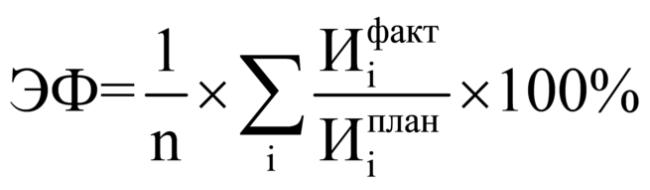 

где:
n - количество целевых индикаторов и показателей результативности реализации Программы;
 - фактически достигнутое по итогам года значение целевого индикатора и показателя результативности реализации Программы;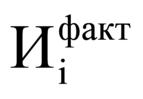 
 - предусмотренное Программой на текущий финансовый год плановое значение целевого индикатора и показателя результативности реализации Программы.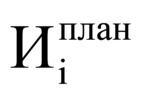 IX. Подпрограммы Программы
Программа формируется из следующих подпрограмм.
Подпрограмма "Формирование общероссийской гражданской идентичности и развитие национальных отношений в Республике Дагестан".
Цели подпрограммы:
сохранение и укрепление межнационального мира и согласия, единства и дружбы народов Дагестана, основанных на уважении прав и свобод человека, сохранение языков, развитие этнокультурного многообразия народов Дагестана;
формирование общероссийской гражданской идентичности;
формирование положительного имиджа Республики Дагестан на всероссийском и международном уровнях.
Для достижения целей подпрограммы предусматривается решение следующих задач:
развитие в дагестанском обществе принципов интернационализма и патриотизма;
повышение уровня правовой культуры граждан в сфере межнациональных отношений;
общественное осуждение любых проявлений дискриминации, насилия и экстремизма на национальной почве;
преодоление негативных тенденций, препятствующих развитию солидарности и толерантности в обществе, позитивному восприятию этнического многообразия и находящих свое проявление в фактах бытовой дискриминации по национальному признаку;
формирование у подрастающего поколения через различные институты социализации (семья, образование, средства массовой информации, религия, традиции и новации культуры) гражданской идентичности;
обеспечение взаимодействия органов власти республики с общественно-политическими организациями, средствами массовой информации для стабилизации этнополитической ситуации, профилактики экстремизма в любых его проявлениях;
поддержка распространения идей духовного единства дагестанского общества в составе России.
Подпрограмма "Развитие институтов гражданского общества в Республике Дагестан".
Цель подпрограммы:
создание условий для формирования и развития гражданского общества в Республике Дагестан.
Для достижения цели подпрограммы предусматривается решение следующих задач:
обеспечение реализации права общественных объединений на государственную поддержку их деятельности в соответствии с Федеральным законом от 19 мая 1995 года N 82-ФЗ "Об общественных объединениях";
обеспечение повышения политической культуры и гражданской активности населения Республики Дагестан;
развитие форм и методов социального партнерства на территории Республики Дагестан;
привлечение общественных организаций к участию в выработке решений органов государственной власти Республики Дагестан и проведению общественной экспертизы проектов нормативных актов социальной сферы.
Подпрограмма "Государственная поддержка казачьих обществ в Республике Дагестан".
Цели подпрограммы:
привлечение членов казачьих обществ к несению государственной и иной службы в Республике Дагестан;
возрождение и развитие самобытной культуры казачества;
патриотическое воспитание казачьей молодежи.
Для достижения целей подпрограммы предусматривается решение следующих задач:
создание условий для привлечения членов казачьих обществ к несению государственной и иной службы в Республике Дагестан в соответствии с федеральным законодательством и законодательством Республики Дагестан;
содействие возрождению и развитию самобытной культуры, духовных ценностей, образа жизни, традиций казаков в Республике Дагестан;
обеспечение участия казачества в возрождении принципов патриотизма, служения Отечеству и военно-спортивном воспитании казачьей молодежи;
создание положительного имиджа Республики Дагестан как территории межнационального мира и согласия на российском и международном уровнях.
Подпрограмма "Социальная и культурная адаптация и интеграция иностранных граждан в Республике Дагестан".
Цели подпрограммы:
создание условий для успешной социальной и культурной адаптации и интеграции иностранных граждан в дагестанское общество;
формирование общероссийской гражданской идентичности.
Для достижения целей подпрограммы предусматривается решение следующих задач:
содействие развитию в обществе культуры межнациональных и межрелигиозных отношений, формирование у иностранных граждан и принимающего сообщества навыков межкультурного общения;
обеспечение доступа иностранных граждан и членов их семей к социальным, медицинским и образовательным услугам с учетом их правового статуса;
совершенствование взаимодействия органов государственной власти Республики Дагестан и органов местного самоуправления Республики Дагестан с некоммерческими организациями, в том числе некоммерческими организациями - исполнителями общественно полезных услуг, союзами, ассоциациями и иными организациями, созданными в целях адаптации и интеграции иностранных граждан в Республике Дагестан;
содействие в использовании информационных ресурсов в целях социальной и культурной адаптации и интеграции иностранных граждан в Республике Дагестан.Паспорт подпрограммы "Формирование общероссийской гражданской идентичности и развитие национальных отношений в Республике Дагестан"(в ред. Постановлений Правительства Республики Дагестан от 25.03.2019 N 59, от 13.03.2020 N 39)
Ответственный исполнитель Программы-Министерство по национальной политике и делам религий Республики Дагестан(в ред. Постановления Правительства Республики Дагестан от 25.03.2019 N 59)(в ред. Постановления Правительства Республики Дагестан от 25.03.2019 N 59)(в ред. Постановления Правительства Республики Дагестан от 25.03.2019 N 59)(в ред. Постановления Правительства Республики Дагестан от 25.03.2019 N 59)Участники Программы-Министерство образования и науки Республики Дагестан,Министерство по физической культуре и спорту Республики Дагестан,Министерство экономики и территориального развития Республики Дагестан,Министерство информатизации, связи и массовых коммуникаций Республики, Дагестан,Министерство труда и социального развития Республики Дагестан,Министерство юстиции Республики Дагестан,Министерство по делам молодежи Республики Дагестан,Министерство культуры Республики Дагестан,Министерство по туризму и народным художественным промыслам Республики Дагестан,Министерство внутренних дел по Республике Дагестан (по согласованию)(в ред. Постановления Правительства Республики Дагестан от 13.03.2020 N 39)(в ред. Постановления Правительства Республики Дагестан от 13.03.2020 N 39)(в ред. Постановления Правительства Республики Дагестан от 13.03.2020 N 39)(в ред. Постановления Правительства Республики Дагестан от 13.03.2020 N 39)Цели Программы-создание правовых, социально-экономических, политических, культурных и организационных условий и гарантий, направленных на укрепление единства и целостности Российской Федерации;сохранение этнокультурной самобытности народов, населяющих Республику Дагестан;создание условий развития гражданского общества в Республике Дагестан;создание условий для успешной социальной и культурной адаптации и интеграции иностранных граждан в дагестанское обществоЗадачи Программы-укрепление межнационального мира и согласия, гармонизация межнациональных (межэтнических) отношений на территории Республики Дагестан;совершенствование государственного управления в сфере государственной национальной политики Республики Дагестан;формирование эффективных механизмов мониторинга общественного мнения в Республике Дагестан в сфере реализации государственной национальной политики;совершенствование системы обеспечения равноправия граждан по национальному признаку в Республике Дагестан для реализации их конституционных прав;создание оптимальных условий для сохранения и развития языков народов Дагестана при главенствующей роли русского языка как государственного языка Российской Федерации, языка межнационального общения;совершенствование механизма взаимодействия государственных и муниципальных органов с институтами гражданского общества при реализации государственной национальной политики Республики Дагестан;совершенствование информационного обеспечения реализации государственной национальной политики Республики Дагестан;развитие в дагестанском обществе принципов интернационализма и патриотизма;повышение уровня правовой культуры граждан в сфере межнациональных отношений;общественное осуждение любых проявлений дискриминации, насилия и экстремизма на национальной почве;преодоление негативных тенденций, препятствующих развитию солидарности и толерантности в обществе, позитивному восприятию этнического многообразия и находящих свое проявление в фактах бытовой дискриминации по национальному признаку;формирование у подрастающего поколения через различные институты социализации (семья, образование, средства массовой информации, религия, традиции и новации культуры) гражданской идентичности;обеспечение взаимодействия органов власти республики с общественно-политическими организациями, средствами массовой информации для стабилизации этнополитической ситуации, профилактики экстремизма в любых его проявлениях;поддержка распространения идей духовного единства дагестанского общества в составе России;обеспечение реализации права общественных объединений на государственную поддержку их деятельности в соответствии с Федеральным законом от 19 мая 1995 года N 82-ФЗ "Об общественных объединениях";обеспечение повышения политической культуры и гражданской активности населения Республики Дагестан;развитие форм и методов социального партнерства на территории Республики Дагестан;привлечение общественных организаций к участию в выработке решений органов государственной власти Республики Дагестан и проведению общественной экспертизы проектов нормативных актов социальной сферы;создание условий для привлечения членов казачьих обществ к несению государственной и иной службы в Республике Дагестан в соответствии с федеральным законодательством и законодательством Республики Дагестан;содействие возрождению и развитию самобытной культуры, духовных ценностей, образа жизни, традиций казаков в Республике Дагестан;обеспечение участия казачества в возрождении принципов патриотизма, служения Отечеству и военно-спортивного воспитания казачьей молодежи;создание положительного имиджа Республики Дагестан как территории межнационального мира и согласия на российском и международном уровнях;содействие развитию в обществе культуры межнациональных и межрелигиозных отношений, формирование у иностранных граждан и принимающего сообщества навыков межкультурного общения;обеспечение доступа иностранных граждан и членов их семей к социальным, медицинским и образовательным услугам с учетом их правового статуса;совершенствование взаимодействия органов государственной власти Республики Дагестан и органов местного самоуправления Республики Дагестан с некоммерческими организациями, в том числе некоммерческими организациями - исполнителями общественно полезных услуг, союзами, ассоциациями и иными организациями, созданными в целях адаптации и интеграции иностранных граждан в Республике Дагестан;содействие в использовании информационных ресурсов в целях социальной и культурной адаптации и интеграции иностранных граждан в Республике ДагестанЭтапы и сроки реализации Программы-2018-2020 годы. Программа реализуется в один этапПеречень подпрограмм-подпрограмма "Формирование общероссийской гражданской идентичности и развитие национальных отношений в Республике Дагестан";подпрограмма "Развитие институтов гражданского общества в Республике Дагестан";подпрограмма "Государственная поддержка казачьих обществ в Республике Дагестан";подпрограмма "Социальная и культурная адаптация и интеграция иностранных граждан в Республике Дагестан"Целевые индикаторы и показатели Программы-удовлетворенность реализацией прав на обучение на языках народов Дагестана (социологический опрос в целях выявления потребностей и условий их реализации);удовлетворенность реализацией прав на изучение языков народов Дагестана (социологический опрос в целях выявления потребностей и условий их реализации);количество муниципальных служащих органов местного самоуправления, прошедших профессиональную переподготовку и повышение квалификации в области реализации государственной национальной политики;доля граждан, положительно оценивающих состояние межнациональных отношений в республике (социологический опрос);удовлетворенность реализацией прав на получение информации на языках народов Дагестана (социологический опрос);количество публикаций в печатных СМИ, направленных на сохранение, развитие и взаимообогащение культур дагестанских народов;уровень толерантного отношения к представителям другой национальности (социологический опрос);повышение уровня осведомленности жителей Республики Дагестан о деятельности общественных объединений;повышение уровня обеспеченности взаимодействия органов государственной власти Республики Дагестан с институтами гражданского общества;увеличение доли общественных объединений, получающих поддержку органов государственной власти;увеличение доли населения республики, получающего помощь общественных объединений, имеющих поддержку органов государственной власти;увеличение количества проведенных общественных экспертиз проектов федеральных, республиканских и муниципальных нормативных правовых актов в год;увеличение численности членов казачьих обществ, привлеченных к несению государственной и иной службы в Республике Дагестан;развитие самобытной казачьей культуры, сохранение традиций духовно-нравственного воспитания казаков и членов их семей;количество участников мероприятий, направленных и способствующих социальной и культурной адаптации и интеграции иностранных граждан;увеличение доли социально ориентированных некоммерческих организаций, получающих поддержку органов государственной власти;количество иностранных граждан, трудоустроенных в Республике ДагестанОбъемы и источники финансирования Программы-финансирование мероприятий Программы предусматривается осуществлять за счет средств федерального бюджета и республиканского бюджета Республики Дагестан. Общий объем финансирования Программы составляет 46989,06 тыс. рублей, в том числе по годам:в 2018 г. - 15852,4 тыс. рублей;в 2019 г. - 14459,4 тыс. рублей;в 2020 г. - 16677,26 тыс. рублей.Из них:средства федерального бюджета - 40391,5 тыс. рублей, том числе по годам:в 2018 г. - 13186,7 тыс. рублей;в 2019 г. - 13736,4 тыс. рублей;в 2020 г. - 13468,4 тыс. рублей;средства республиканского бюджета Республики Дагестан - 6597,56 тыс. рублей, в том числе по годам:в 2018 г. - 2665,7 тыс. рублей;в 2019 г. - 723,0 тыс. рублей;в 2020 г. - 3208,86 тыс. рублей(в ред. Постановлений Правительства Республики Дагестан от 28.03.2018 N 28, от 25.03.2019 N 59, от 13.03.2020 N 39)(в ред. Постановлений Правительства Республики Дагестан от 28.03.2018 N 28, от 25.03.2019 N 59, от 13.03.2020 N 39)(в ред. Постановлений Правительства Республики Дагестан от 28.03.2018 N 28, от 25.03.2019 N 59, от 13.03.2020 N 39)(в ред. Постановлений Правительства Республики Дагестан от 28.03.2018 N 28, от 25.03.2019 N 59, от 13.03.2020 N 39)Ожидаемые результаты реализации Программы-укрепление межнационального мира и гражданского согласия, сохранение целостности Республики Дагестан в составе Российской Федерации, обеспечение содружества и духовного взаимообогащения дагестанских народов, бережного отношения к народной культуре, традициям, обычаям;повышение благосостояния и качества жизни населения Республики Дагестан, улучшение инвестиционного климата и повышение инвестиционной привлекательности республики;укрепление единства и целостности Российской Федерации, сохранение этнокультурной самобытности народов, населяющих республику;обеспечение конституционных прав и свобод граждан, упрочение общероссийского гражданского самосознания и духовной общности многонационального народа Дагестана;гармонизация национальных и межнациональных (межэтнических) отношений;формирование положительного имиджа Республики Дагестан на всероссийском и международном уровнях;развитие гражданских организаций, участвующих в решении социально значимых проблем населения Республики Дагестан;совершенствование форм и методов социального партнерства;повышение уровня активности общественных организаций в процессе решения социально значимых проблем населения республики;использование перспективных предложений и инициатив гражданских организаций при принятии решений органами государственной власти Республики Дагестан по социально значимым вопросам;повышение ответственности со стороны органов государственной власти и общественных организаций республики за принятие и реализацию социально значимых решений;укрепление доверия граждан, проживающих на территории Республики Дагестан, к органам государственной власти Республики Дагестан;обеспечение социальной и общественно-политической стабильности в Дагестане;создание действенного механизма реализации Федерального закона от 5 декабря 2005 года 154-ФЗ "О государственной службе российского казачества";повышение эффективности использования потенциала казачьих обществ органами государственной власти и органами местного самоуправления;повышение уровня самореализации казачества в гражданском обществе;обеспечение системной и последовательной работы в части социальной и культурной адаптации и интеграции иностранных граждан в Республике Дагестан;повышение ответственности со стороны органов государственной власти и общественных организаций республики за принятие и реализацию социально значимых решений, направленных на социальную и культурную адаптацию и интеграцию иностранных граждан;укрепление доверия иностранных граждан, проживающих на территории Дагестана, к органам государственной власти Республики ДагестанОтветственный исполнитель подпрограммы-Министерство по национальной политике и делам религий Республики Дагестан(в ред. Постановления Правительства Республики Дагестан от 25.03.2019 N 59)(в ред. Постановления Правительства Республики Дагестан от 25.03.2019 N 59)(в ред. Постановления Правительства Республики Дагестан от 25.03.2019 N 59)(в ред. Постановления Правительства Республики Дагестан от 25.03.2019 N 59)Участники подпрограммы-Министерство образования и науки Республики Дагестан,Министерство по физической культуре и спорту Республики Дагестан,Министерство экономики и территориального развития Республики Дагестан,Министерство информатизации, связи и массовых коммуникаций Республики Дагестан,Министерство по делам молодежи Республики Дагестан,Министр по туризму и народным художественным промыслам Республики Дагестан(в ред. Постановлений Правительства Республики Дагестан от 25.03.2019 N 59, от 13.03.2020 N 39)(в ред. Постановлений Правительства Республики Дагестан от 25.03.2019 N 59, от 13.03.2020 N 39)(в ред. Постановлений Правительства Республики Дагестан от 25.03.2019 N 59, от 13.03.2020 N 39)(в ред. Постановлений Правительства Республики Дагестан от 25.03.2019 N 59, от 13.03.2020 N 39)Цели подпрограммы-сохранение и укрепление межнационального мира и согласия, единства и дружбы народов Дагестана, основанных на уважении прав и свобод человека, сохранение языков, развитие этнокультурного многообразия народов Дагестана;формирование общероссийской гражданской идентичности;формирование положительного имиджа Республики Дагестан на всероссийском и международном уровняхЗадачи подп          рограммы-развитие в дагестанском обществе принципов интернационализма и патриотизма;повышение уровня правовой культуры граждан в сфере межнациональных отношений;общественное осуждение любых проявлений дискриминации, насилия и экстремизма на национальной почве;преодоление негативных тенденций, препятствующих развитию солидарности и толерантности в обществе, позитивному восприятию этнического многообразия и находящих свое проявление в фактах бытовой дискриминации по национальному признаку;формирование у подрастающего поколения через различные институты социализации (семья, образование, средства массовой информации, религия, традиции и новации культуры) общероссийской гражданской идентичности;обеспечение взаимодействия органов власти республики с общественно-политическими организациями, средствами массовой информации для стабилизации этнополитической ситуации, профилактики экстремизма в любых его проявлениях;поддержка распространения идей духовного единства дагестанского общества в составе РоссииСроки реализации подпрограммы-2018-2020 годыЦелевые индикаторы и показатели подпрограммы-удовлетворенность реализацией прав на обучение на языках народов Дагестана (социологический опрос в целях выявления потребностей и условий их реализации);удовлетворенность реализацией прав на изучение языков народов Дагестана (социологический опрос в целях выявления потребностей и условий их реализации);доля граждан, положительно оценивающих состояние межнациональных отношений в республике (социологический опрос);уровень толерантного отношения к представителям другой национальности (социологический опрос);численность участников мероприятий, направленных на формирование общероссийской гражданской идентичности и этнокультурное развитие народов;количество публикаций в печатных и электронных СМИ, направленных на сохранение, развитие и взаимообогащение культур дагестанских народов;количество муниципальных служащих органов местного самоуправления, прошедших переподготовку и повышение квалификации в области реализации государственной национальной политикиОбъемы и источники финансирования подпрограммы-финансирование мероприятий подпрограммы предусматривается осуществлять за счет средств федерального бюджета и республиканского бюджета Республики Дагестан. Общий объем финансирования подпрограммы составляет 20236,11 тыс. рублей, в том числе по годам:в 2018 г. - 5600,0 тыс. рублей;в 2019 г. - 7108,7 тыс. рублей;в 2020 г. - 7527,41 тыс. рублей.Из них:средства федерального бюджета - 16849,29 тыс. рублей, том числе по годам:в 2018 г. - 5320,0 тыс. рублей;в 2019 г. - 6753,25 тыс. рублей;в 2020 г. - 4776,04 тыс. рублей;средства республиканского бюджета Республики Дагестан - 3386,82 тыс. рублей, в том числе по годам:в 2018 г. - 280,0 тыс. рублей;в 2019 г. - 355,45 тыс. рублей;в 2020 г. - 2751,37 тыс. рублей(в ред. Постановлений Правительства Республики Дагестан от 25.03.2019 N 59, от 13.03.2020 N 39)(в ред. Постановлений Правительства Республики Дагестан от 25.03.2019 N 59, от 13.03.2020 N 39)(в ред. Постановлений Правительства Республики Дагестан от 25.03.2019 N 59, от 13.03.2020 N 39)(в ред. Постановлений Правительства Республики Дагестан от 25.03.2019 N 59, от 13.03.2020 N 39)Ожидаемые результаты реализации подпрограммы и показатели социально-экономической эффективности-укрепление межнационального мира и гражданского согласия, сохранение целостности Республики Дагестан в составе Российской Федерации, обеспечение содружества и духовного взаимообогащения дагестанских народов, бережного отношения к народной культуре, традициям, обычаям;улучшение инвестиционного климата и повышение инвестиционной привлекательности республик